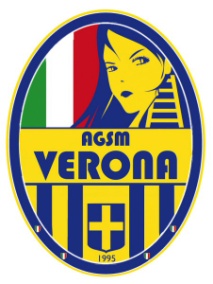 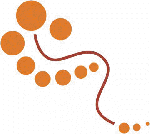          U.S. XII Verona 					          A.S.D. A.G.S.M. VERONA F.C.G.         Educazione Fisica 					   C/o Stadium AGSM Olivieri, Via Sogare, VeronaTel-fax 045 222499verona.femminile@gmail.com “GIOCHIAMO INSIEME”Referente A.G.S.M. VERONA F.C.G.Prof. Renato DonatiCell. 	335 5346880Mail	renato@renatodonati.comIscrizioni, inviare il modulo in oggetto a uno dei seguenti indirizzi.  A.S.D. A.G.S.M. VERONA	verona.femminile@gmail.com 	Fax 045 222499Renato Donati 		renato@renatodonati.comTermine iscrizioniEntro il 28 Febbraio 2014Docente ReferenteCell. 						E-mail Data Timbro				                    Firma Dirigente Scolastico